1 вариант  Ф.И.уч-ся_________________________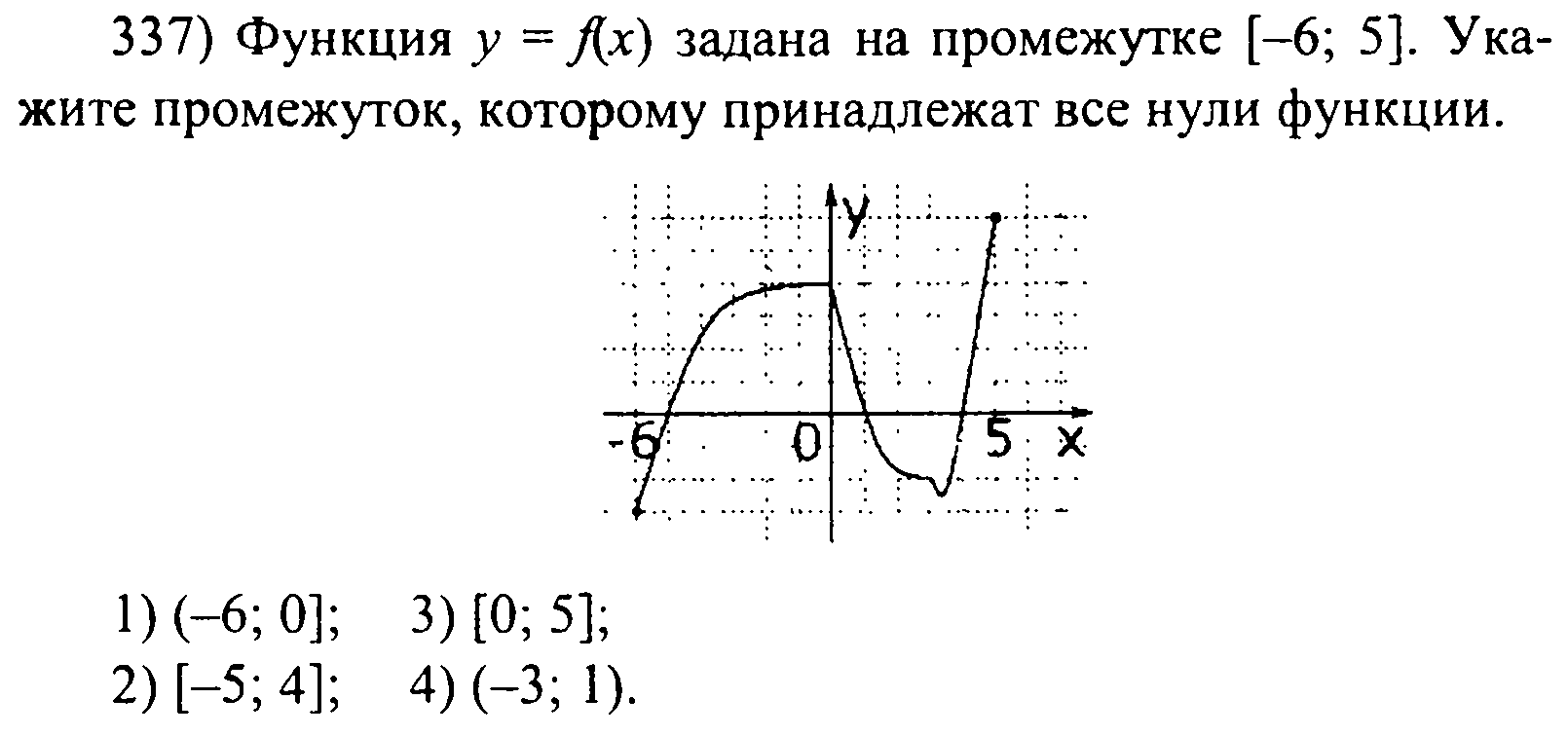 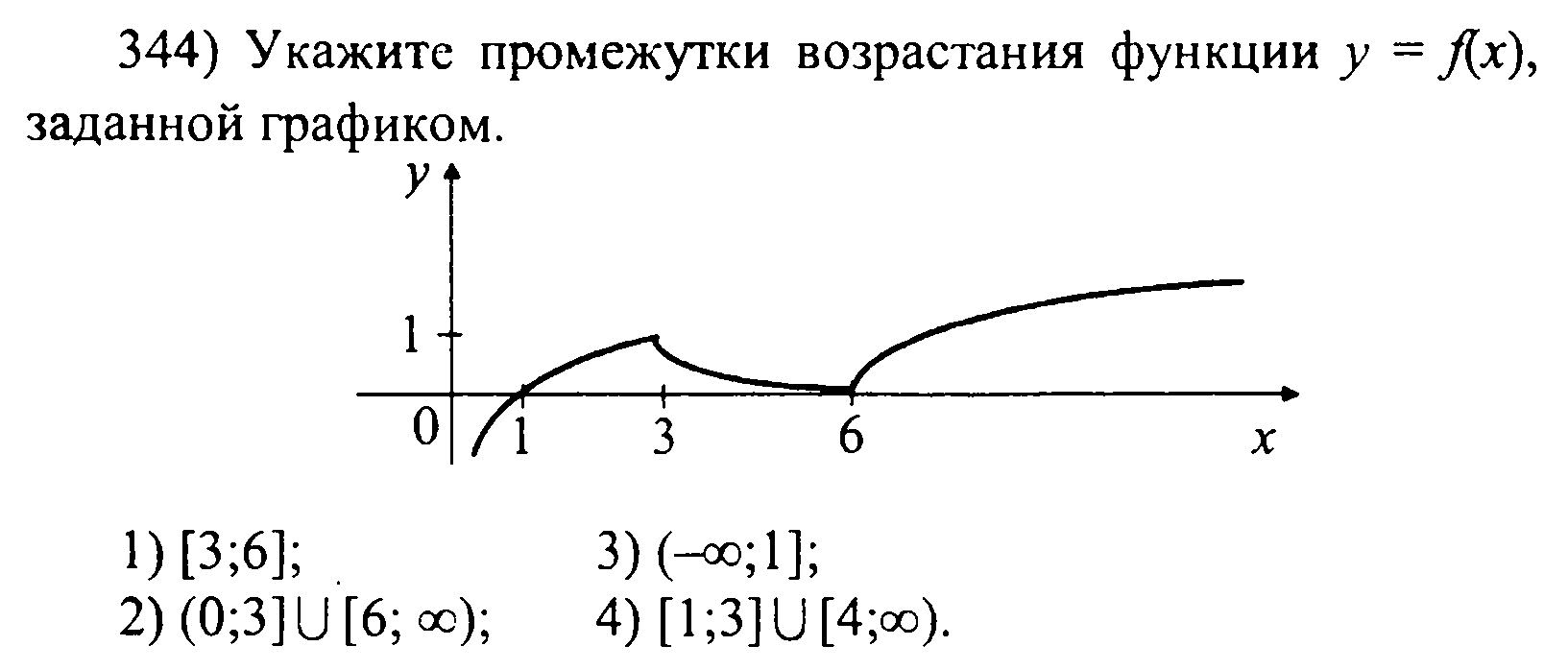 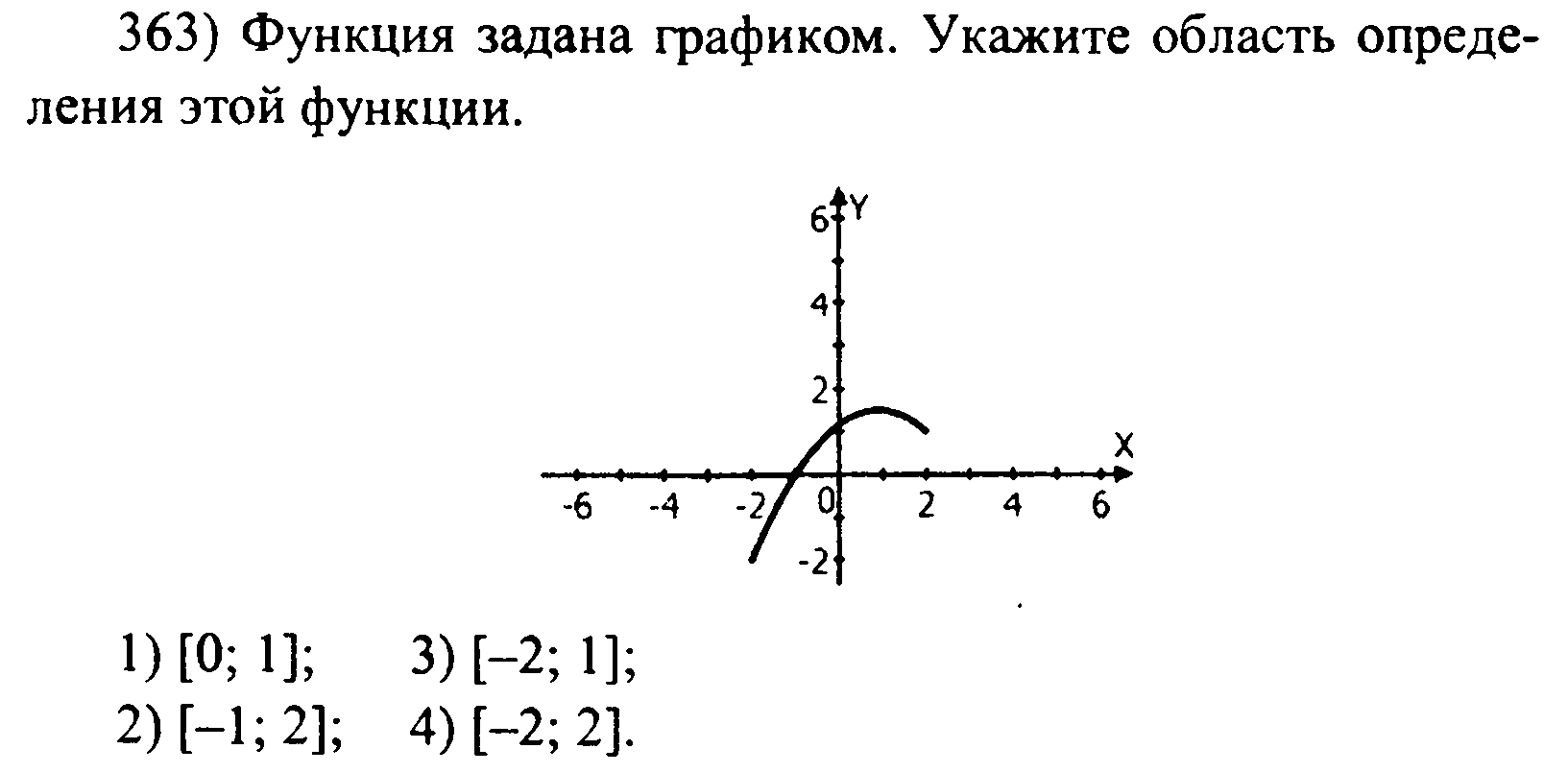 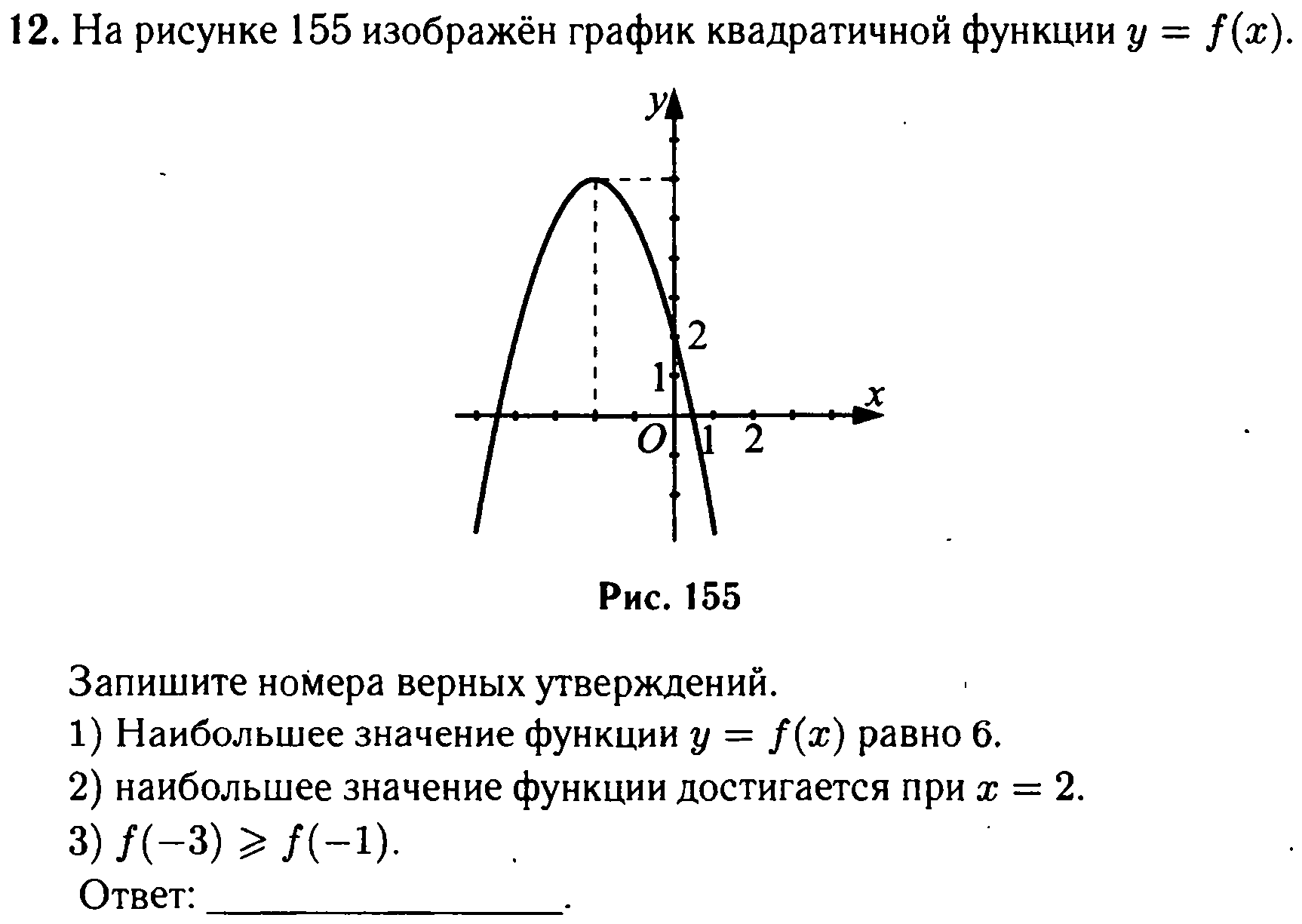 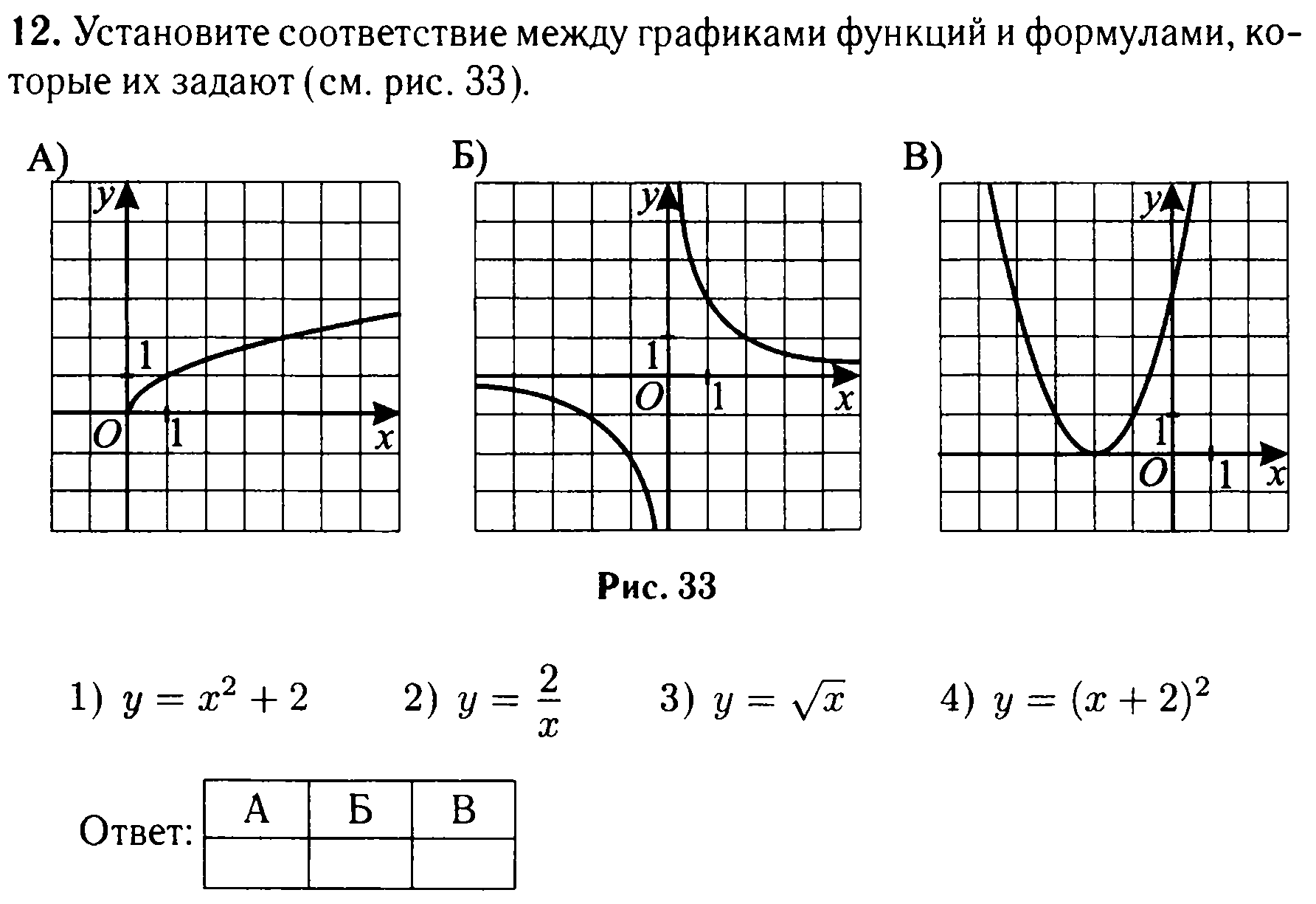 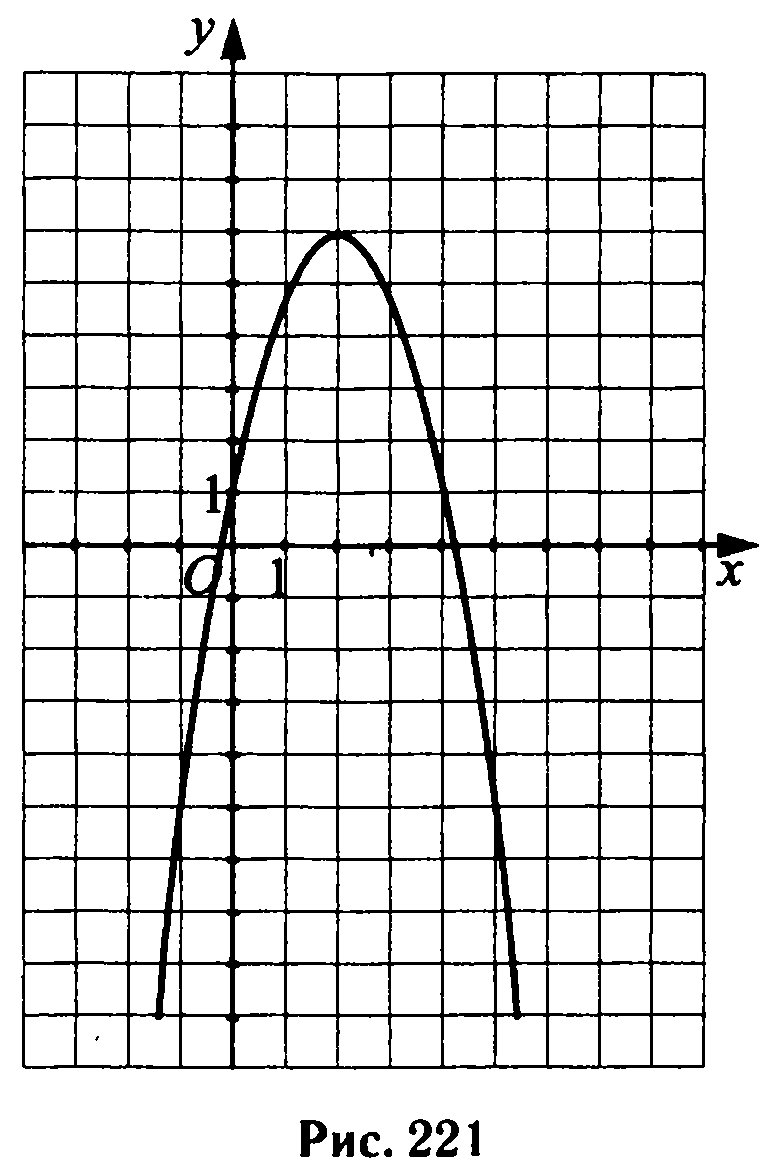 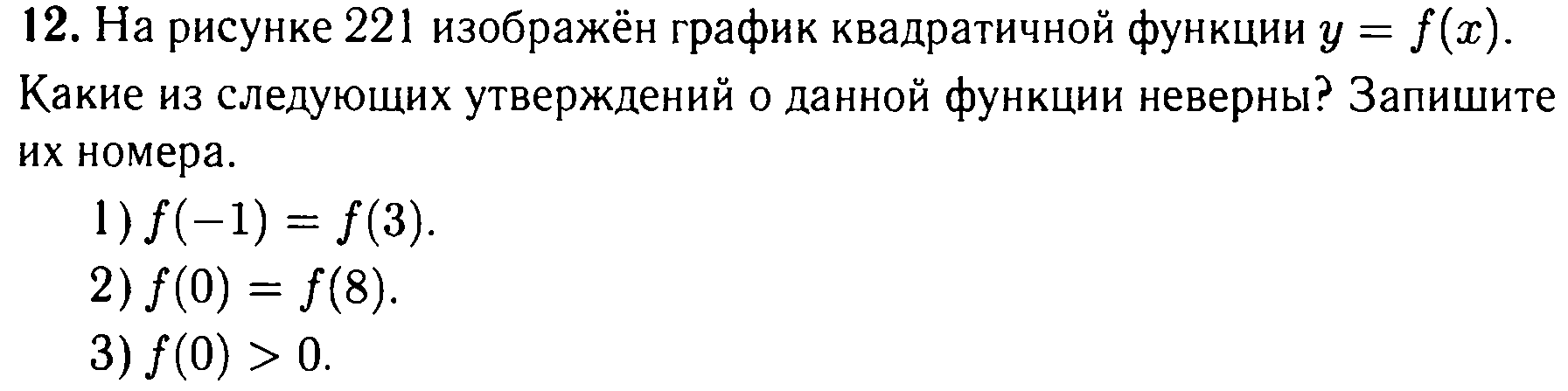 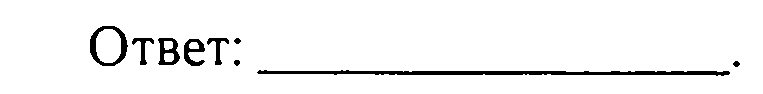 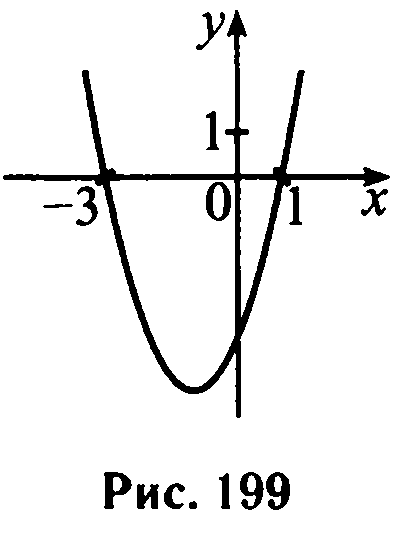 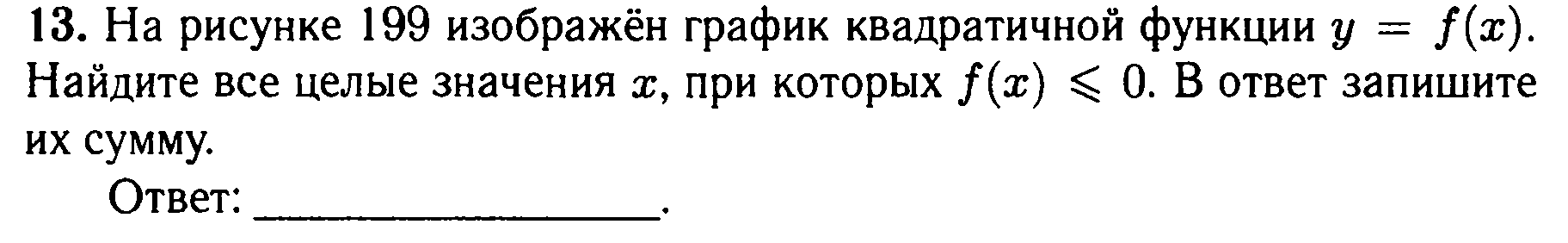 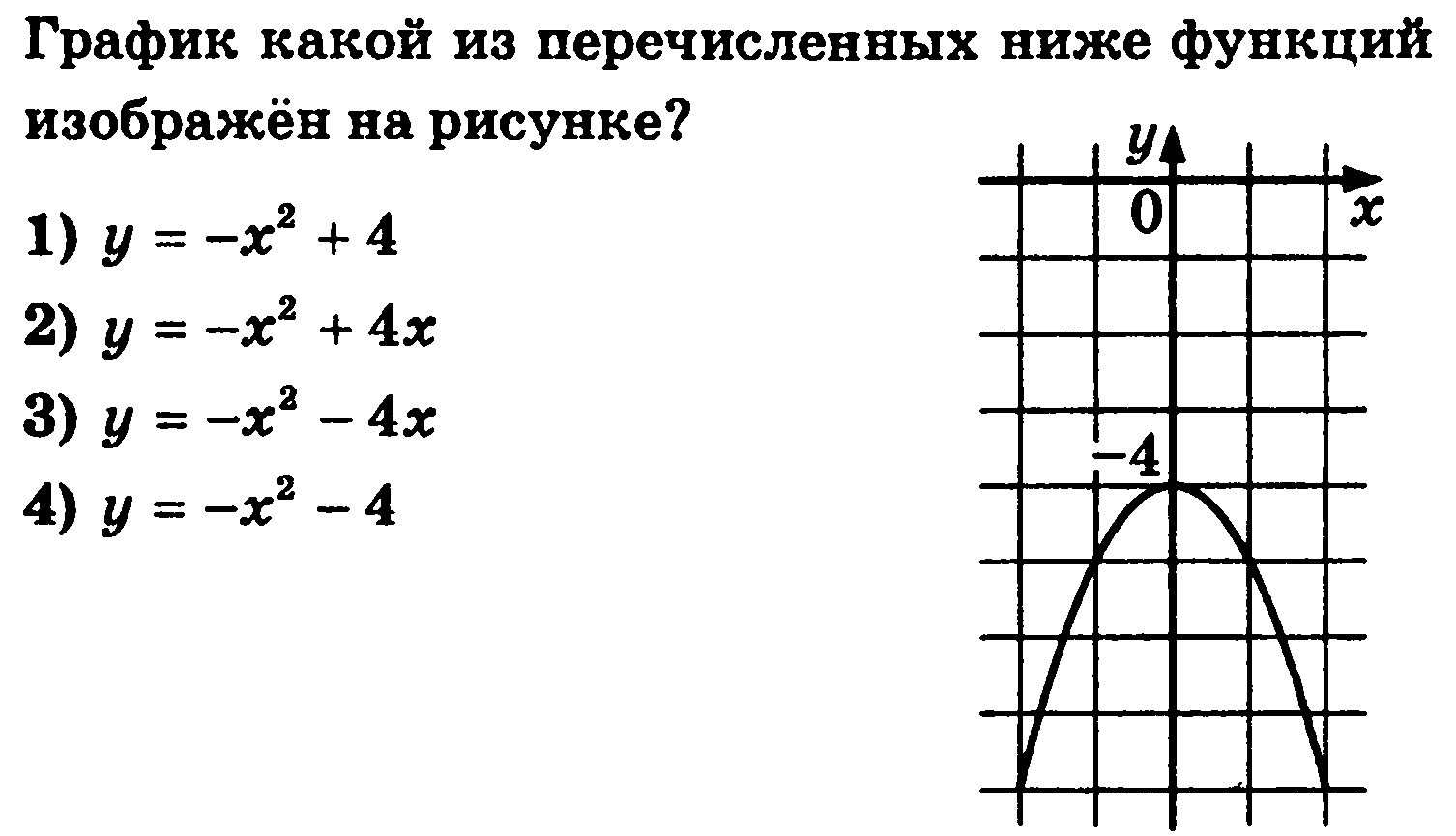 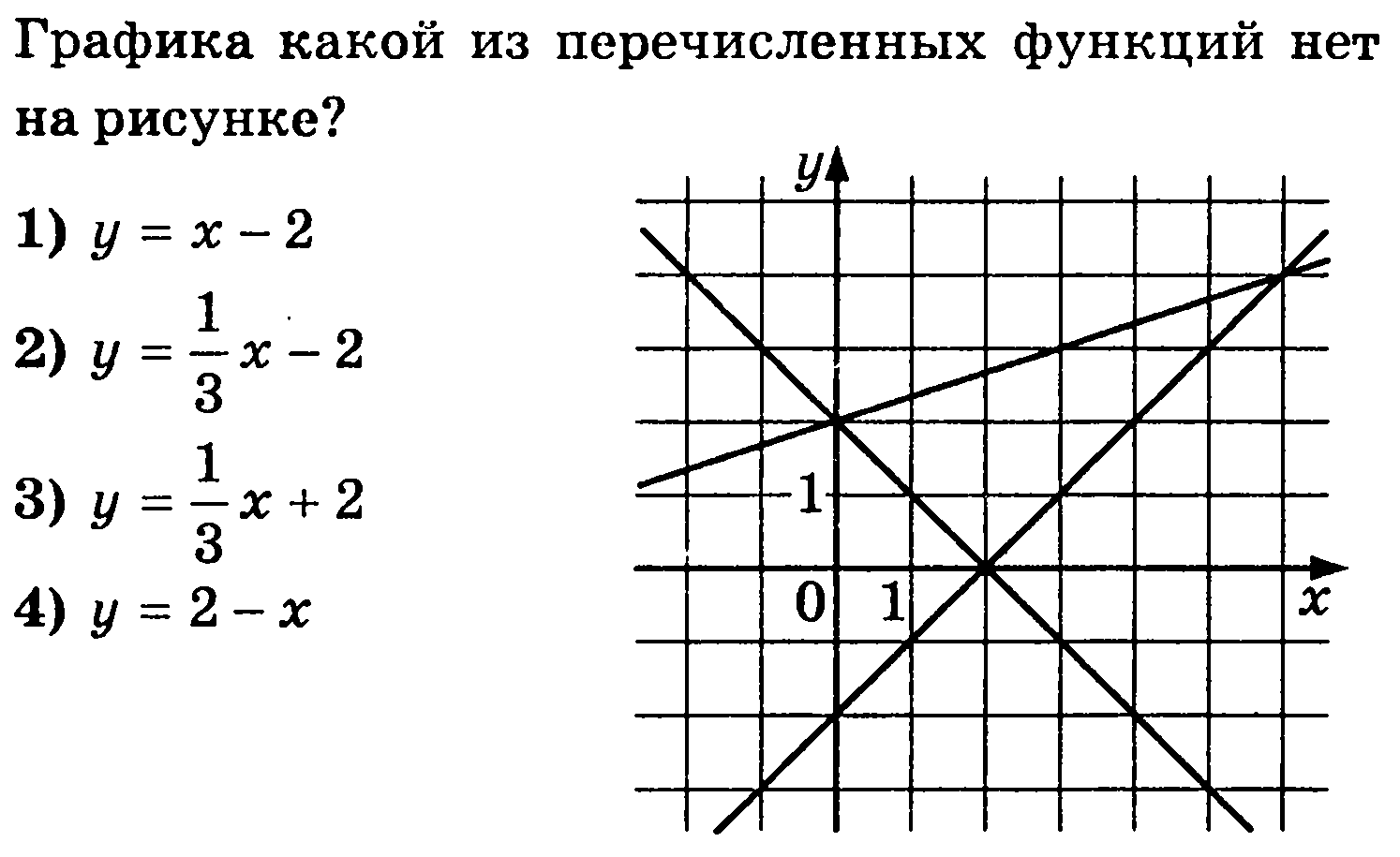 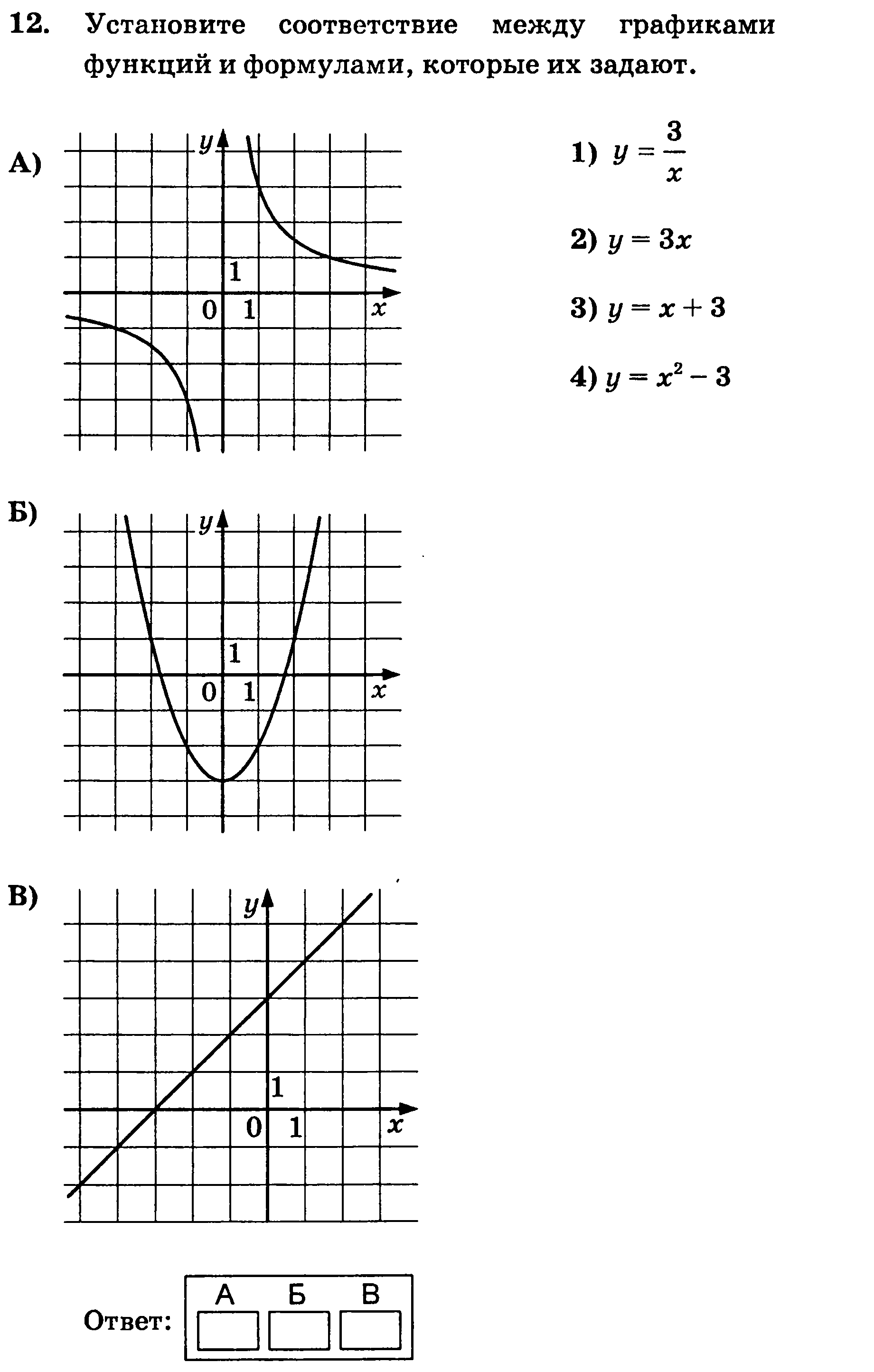 